** 저희 교회에 처음 나오신 분들과 방문하신 분들을 진심으로 환영합니다**ㆍ토요기도회: 매주 토요일 07시 Teestubeㆍ전교인 설 윷놀이: 오늘 2부 예배 및 오찬 후 Teestubeㆍ나라주일: 이달은 넷째 주일로 지킵니다.ㆍ헌금증명서: 담당-재정부 백능현 집사ㆍ2018 유럽 KOSTA: 2월20일(화)-23일(금) Hotel Seeblick, 36275 Kirchheim ㆍ지난 주 방문: 김아영-한명일, 한수아ㆍ청소년부 사역자: 사임-이광열 목사, 부임-박현 전도사ㆍ출생: 조유나(2/15, 조선형-신상희 집사 딸)ㆍ생일축하: 구가희, 유근임, Wolfgang, 연지영◆말씀일기 일정  일/행19:8-20    월/행19:21-41      화/행20:1-16      수/행20:17-27  목/행20:28-38   금/행21:1-16       토/행21:17-26     일/행21:27-36◆114 운동-하루(1) 한번(1) 말씀일기 & 성경 (4)장 통독(성경 200독 대행진: 144독)◈예배위원 안내◈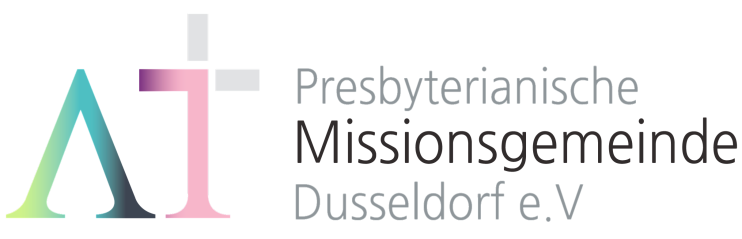   “이 모든 것 위에 사랑을 더하라"(골 3:14)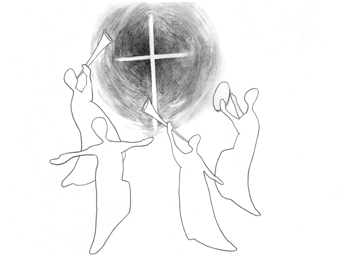 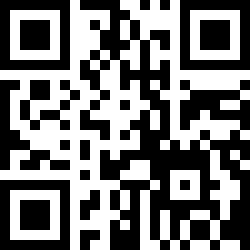 1983년 5월 8일 창립     뒤셀도르프 선교교회           교회 홈페이지 duemission.de              교회 주소Alte-Landstr. 179, 40489 Düsseldorf인도: 손교훈 목사※는 함께 일어섭니다.◈ 김학순 집사의 말씀일기 행 18:1-11  ‘하나님이 보내신 위로자들’ ◈사도 바울이 긴 전도여행으로 고린도에 복음을 들고 도착했을 때에는 몹시 지치고 약하여지고 곤고했을 것이다. 심히 두렵고(9절) 아주 연약해져 있을 때 하나님은 보석 같은 놀라운 하나님의 사람 아굴라와 브리스길라를 예비하시고, 생업도 함께 하는 말할 수 없는 위로의 동역자를 붙여 주셨다(3절). 또 실라와 디모데가 마게도냐에서 바울에게 왔을 때 바울은 하나님의 말씀에 붙잡혀 비방, 대적하는 자들이 많은 어려운 환경에서도 든든히 사역을 감당해 간다(5). 하나님은 꼭 필요할 때 하나님의 사람을 예비하시며 위로 하신다. 나도 힘들고 지쳐 어찌 할 바를 모를 때에 하나님께서 보내신 사람의 위로로 인해 다시금 고난 속에 넘치는 하나님의 사랑을 체험하고 일어날 수 있었다. 하나님의 사람 바울도 두려워 떨기도 하고 위로가 필요했다. 하루하루 하나님의 위로가 아니면 버틸 수 없는 고난의 삶 속에 위로의 따뜻한 말 한 마디에 주께로 오기도, 가기도 하고 말씀에 붙잡히기도 하리라. 가장 가까운 사람부터 살피며 살도록 주께서 나를 불쌍히 여겨 내가 받은 위로를 나누며 살도록 도와 주시길 간절히 기도한다.◈ 우리 교회가 함께 기도하며 돕는 곳 ◈▶스펙트럼 교회(이광열 목사)▶'겨자씨' 모임(2세 및 2세 사역자 위해 기도 및 후원)▶NRW 평신도연합회▶유럽 기독교교육원: 어린이 연합 캠프, 청소년 연합 캠프(JC)▶유럽 밀알 장애인 선교회(이명선 총무)▶유럽 코스타(청년수련회)      ▶유럽 크리스찬 신문(이창배 목사)▶예장 유럽선교회        ▶우크라이나 임현영 선교사▶장학 지원              ▶북한 선교      ▶디아코니 협력 후원▶굶주린 이웃 돕기 (케냐 총게노 고아원, 이은용 선교사)▶기타 구제 사업         ▶선교관 기금 마련2월 18일2월 25일3월 4일3월 11일예배기도김종권백능현조경숙백울리말씀일기김학순정정아유근임김다니엘안내위원정기승, 예배부정기승, 예배부신형만, 예배부신형만, 예배부헌금위원강일구, 안희숙강일구, 안희숙김종권, 민명희김종권, 민명희애찬봉사밥상 셋 나라주일밥상 넷밥상 다섯※입례/Eingang  …………………………………………………………….........…………………다함께※송영/Eingangslied   ………………………………………………………………………………찬양대※찬송/Gemeindelied …………………………… 9장 1절 ………………….…………다함께※신앙고백/Glaubensbekenntnis   …………………………………………..................다함께성시교독/Wechselwort ……………….. 교독문124번 ……………................다함께찬송/Gemeindelied   …………......………… 262장  ………………………………다함께기도/Gebet     ………........………………………………………………............................김종권 집사말씀일기/Bibeltagebuch  …………………………………………….............................찬양/Loblied     ......…………………………….......………………………….......…………김학순 집사찬  양  대 성경봉독/Text zur Predigt …........… 고전 13:4-7 …..….....……..…....…...다함께설교/Predigt   ……...…........……….......  사랑인가? .....……….......…...…...…손교훈 목사찬송/Gemeindelied  ………………………… 299장  ………………………………합심기도/Gebet    ……………………………………………………………………………봉헌/Kollekte   ……………………………………………………………………………………다  함  께다함께다함께  교제와 나눔/Bekanntmachung …….....................................................…………인 도 자※주기도송/Vaterunser    ………………………………………......................……………다함께※축도/Segen     ……………………………………………………………………......................손교훈 목사